DEL PROGETTO SOFTWARE 
REPORT POST MORTEM 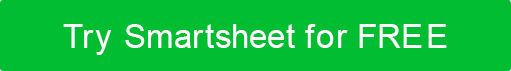 SINTESI DEL PROGETTOPanoramica della carta del progettoCriteri per valutare il successoPUNTI SALIENTI DEL PROGETTOCosa è andato bene?Quali sono stati i risultati chiave?SFIDE DEL PROGETTOCosa c'era di meglio?Quali erano le principali aree problematiche?Quali sfide tecniche si sono frapposti?Commenti aggiuntiviVALUTAZIONE DEL PROGETTOVALUTAZIONE DEL PROGETTOVALUTAZIONE DEL PROGETTOLEZIONERAGGIUNTO?COMMENTIGli obiettivi originali del progetto sono stati raggiunti.Il progetto ha raggiunto le tappe originali previste.Le proiezioni dei costi originali erano accurate.La qualità dei risultati finali ha soddisfatto le aspettative.Il piano del progetto è stato chiaramente comunicato in tutte le fasi.Le linee di base del progetto (ad esempio, tempo, ambito, costo) sono state gestite con cura.Il rischio è stato adeguatamente controllato.I problemi sono stati risolti in modo tempestivo.Il controllo del cambiamento è stato costruttivo.I membri del team di progetto hanno lavorato insieme in modo efficace.Commenti aggiuntiviCommenti aggiuntiviCommenti aggiuntiviLEZIONI APPRESETakeaway chiaveManutenzione continuaCompiti in sospesoAzioni e proprietariDISCONOSCIMENTOTutti gli articoli, i modelli o le informazioni fornite da Smartsheet sul sito Web sono solo di riferimento. Mentre ci sforziamo di mantenere le informazioni aggiornate e corrette, non rilasciamo dichiarazioni o garanzie di alcun tipo, esplicite o implicite, circa la completezza, l'accuratezza, l'affidabilità, l'idoneità o la disponibilità in relazione al sito Web o alle informazioni, agli articoli, ai modelli o alla grafica correlata contenuti nel sito Web. Qualsiasi affidamento che fai su tali informazioni è quindi strettamente a tuo rischio.